Беседа в старшей группе на тему «Зачем беречь энергию»Цели и задачи:• способствовать воспитанию экологического сознания у детей;• способствовать воспитанию навыков экологически устойчивого и безопасного стиля жизни;• привлечение внимания к проблемам использования энергии, экономии энергии и энергоресурсов, охране окружающей среды;• создание мотивации для сбережения ресурсов и энергии;• вовлекать дошкольников в полезную деятельность по энерго и ресурсосбережению.Ход занятияВоспитатель: Здравствуйте, ребята! Вы знаете, что такое Энергия. (Ответы детей)Я вам сегодня расскажу, что  это такое и зачем ее беречь!Энергия – это сила, приводящая предметы в движение. Она может ускорить перемещение, что-то поднять, нагреть, осветить.А энергосбережение – это не только сэкономленные деньги семейного бюджета, но и сбережение энергоресурсов. Это забота о тех, кому предстоит жить после нас на планете Земля. Для этого необходимо научиться использовать энергию эффективно и безопасно по отношению к окружающей среде. Главным источником энергии на земле является Солнце.Воспитатель: Ребята, а вы знаете, как вырабатывается энергия на Земле? А кто знает, что такое электростанции? (Это крупные предприятия, которые вырабатывают электроэнергию)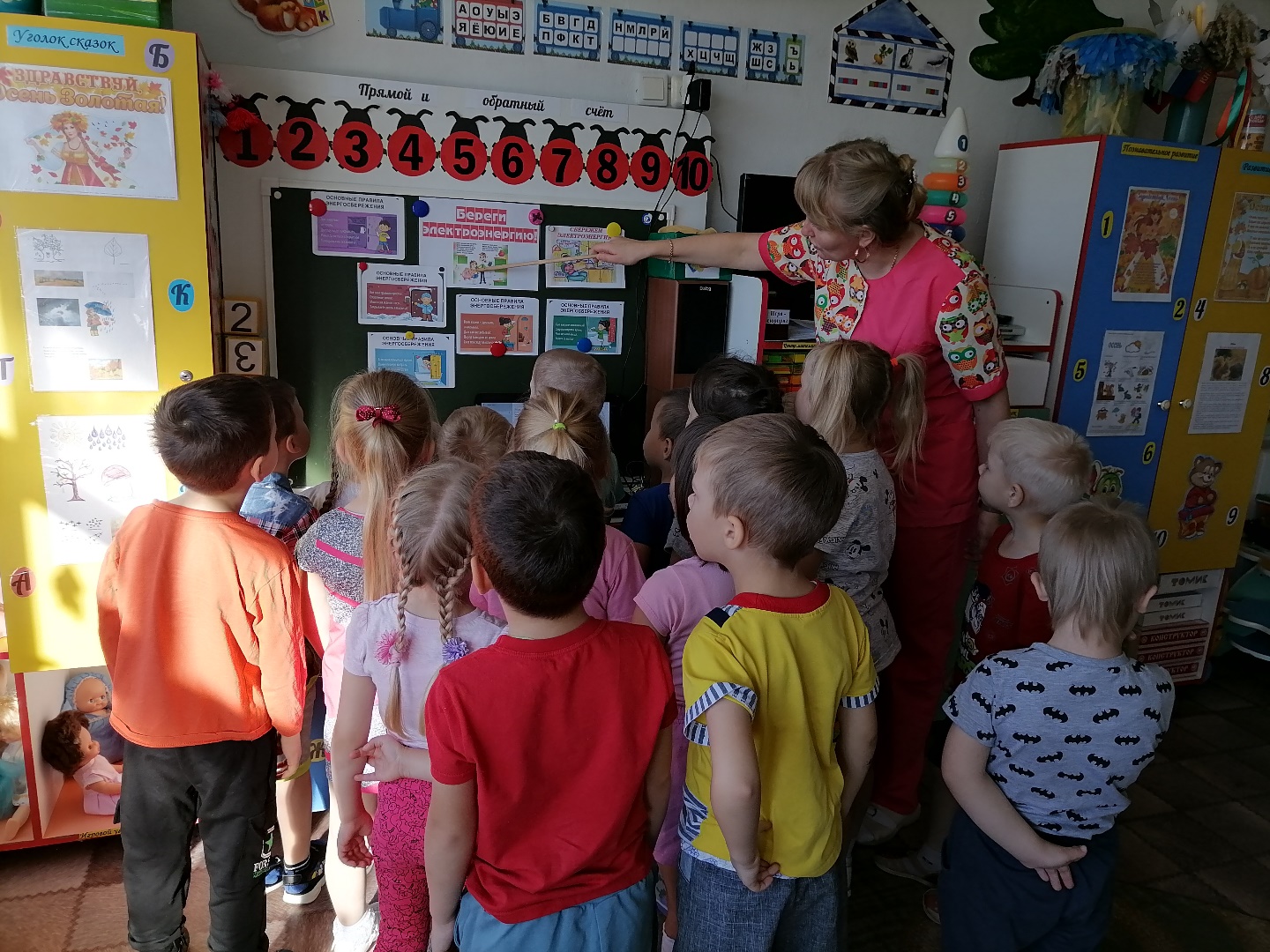 Электростанции, которые вырабатывают для нас электричество, используют полезные ископаемые: уголь, нефть, природный газ. Это источники энергии, которые не возобновляются, не появляются снова. Нужны миллионы лет, чтобы солнечная энергия помогла восполнить израсходованные человеком запасы Земли. Электрический ток вырабатывается специальными машинами-генераторами. Генератор вращается при помощи турбины, для ее работы используется вода, пар или атомная энергия.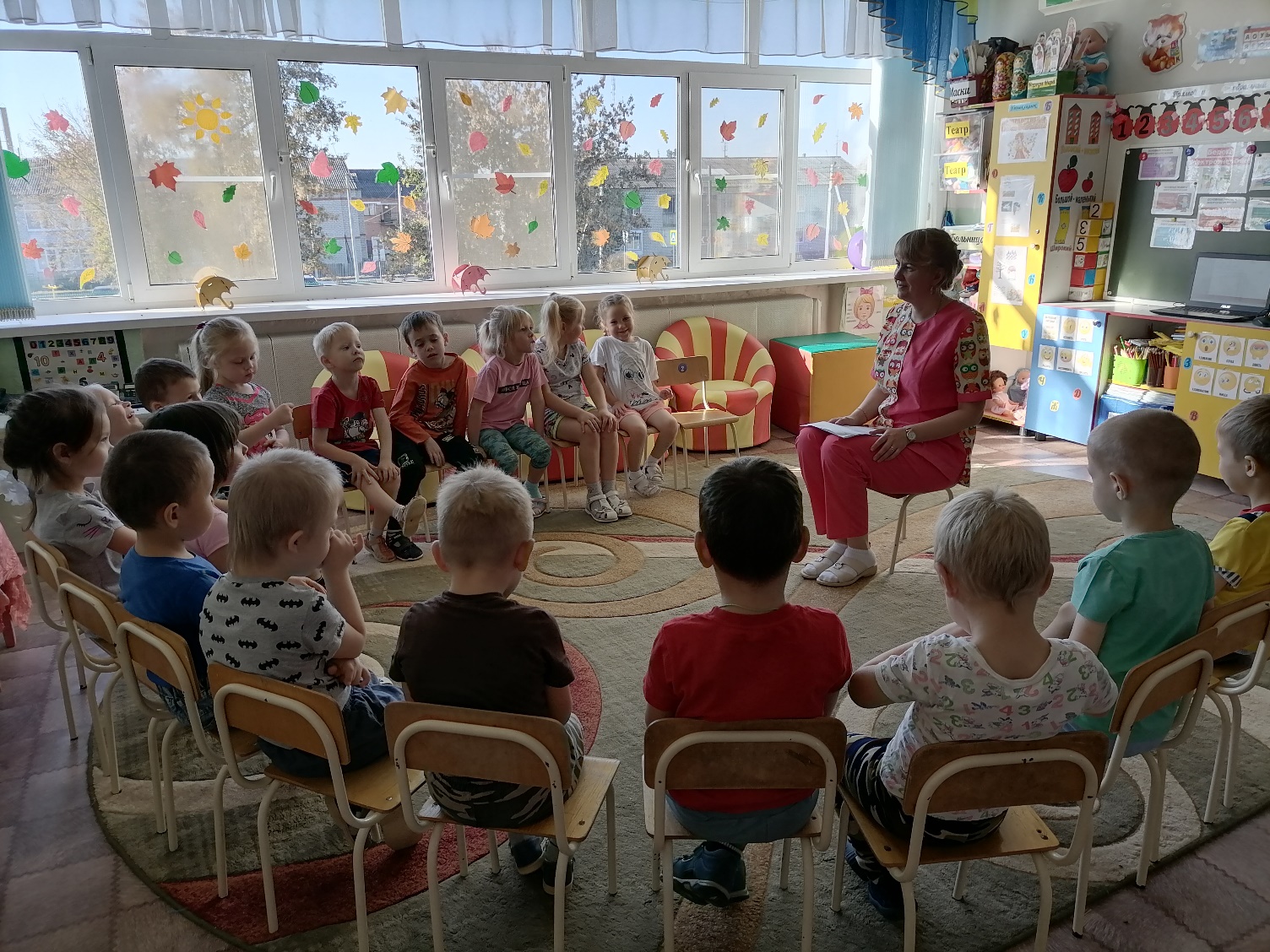 Воспитатель: Большая доля затрат энергии приходится на наше домашнее хозяйство, т. е. на наши потребности.Попробуйте отгадать загадки, и вы узнаете куда тратится энергия в вашем доме?Полюбуйся, посмотри-Полюс северный внутри!Там сверкает снег и лед,Там сама зима живет. (Холодильник)Воспитатель: Как догадались? Для чего нам нужен холодильник? (Ответы детей)А этот прибор узнаете?Пройдусь слегка горячим я,И гладкой станет простыня.Могу поправить недоделкиИ навести на брюках стрелки. (Утюг)Воспитатель: Как догадались? Для чего нам нужен утюг? (Ответы детей)А этот прибор узнаете?Из горячего колодцаЧерез нос водица льется. (Чайник)Как догадались?Для чего нам нужен чайник? (Ответы детей)А какие электроприборы ещё есть в вашем доме?(Ответы детей)Воспитатель: Главное правило при пользовании электроприборов: будьте осторожны с розетками, там живёт энергияСловно солнышко горит,только мама нашастрого-строго говоритВ этой лампе ток сидит-добрый он и страшный.Очень больно может онукусить за пальчик,если ручкой в его домвдруг полезет мальчик!Вот так да! сказал малыш.Как ты в лампочке сидишь?Я не понимаю. Подрасту-узнаю!Воспитатель: Мы уже знаем, что Солнце дает нашей Земле энергию, тепло. Энергия, полученная от солнца миллионы лет назад, сегодня возвращается к нам в виде угля и нефти. Но представьте себе, какое количество полезных ископаемых должны добывать люди, чтобы их хватало для энергостанций, которые приносят в наши дома тепло и свет. Известно, что запасы угля и нефти не бесконечны.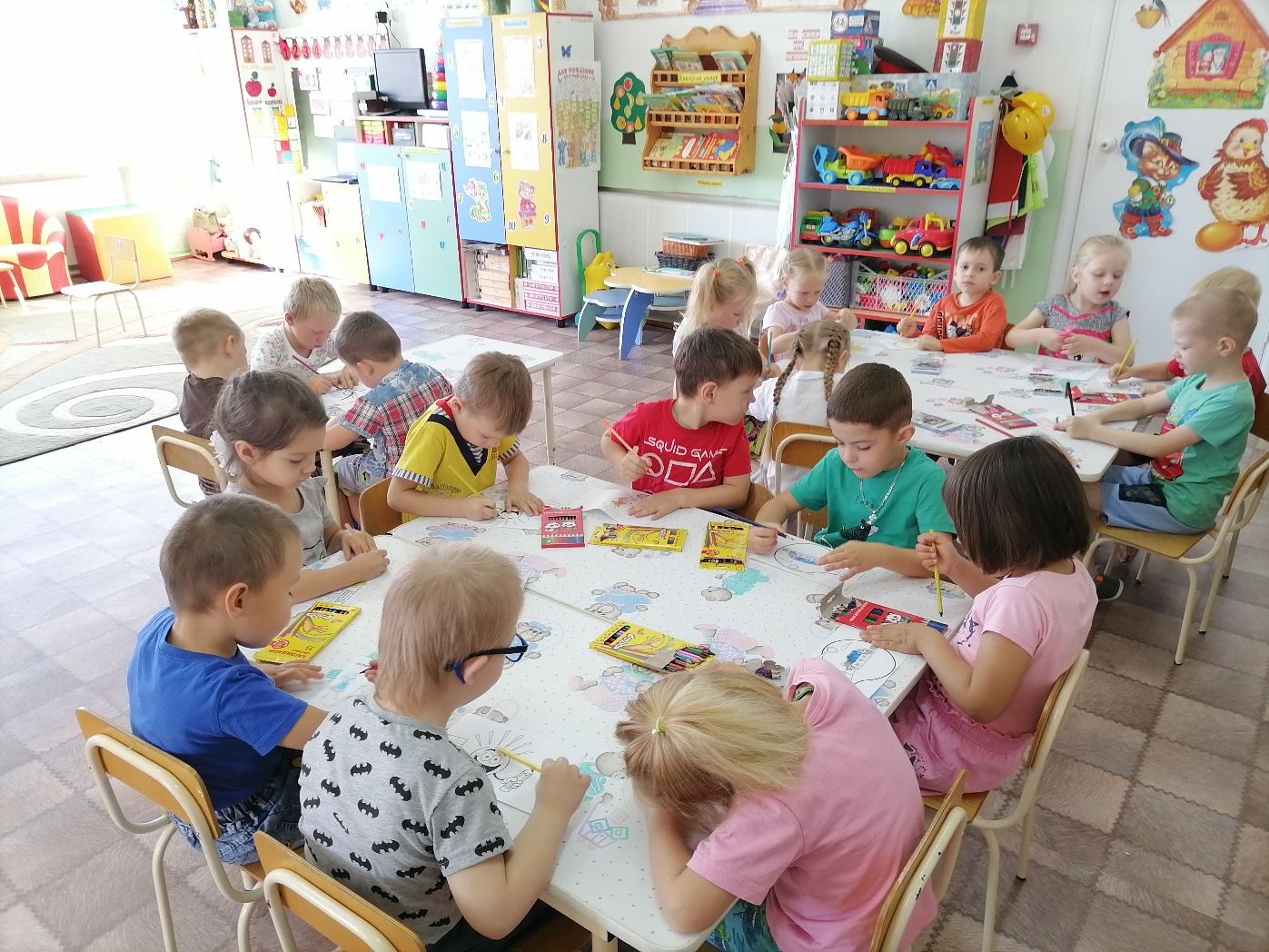 Воспитатель: Как вы думаете, ребята, можем ли мы с вами сэкономить полезные ископаемые, которые так нужны для работы электростанций, которые дают нам электроэнергию, так нужную нам? Как мы это можем сделать?(Ответы детей)Воспитатель: Да! Если каждый из нас будет экономить электричество в своих домах, не будет включать без необходимости электроприборы, то мы поможем сэкономить богатства нашей Земли (полезные ископаемые)Здесь показано, как мы с вами можем помочь сберечь энергию. Давайте вместе по картинкам назовем, что может сделать каждый из нас.Ответы детей:- уходя, гасите свет;- не ставьте в холодильник горячую пищу;- используйте энергосберегающие лампочки;- не оставляйте приборы в режиме «ожидания»;- не оставляйте дверцу холодильника открытой;- регулярно проверяйте счетчики.Воспитатель: Молодцы! Теперь и вы, ребята, узнали, как можно беречь энергию в вашем доме.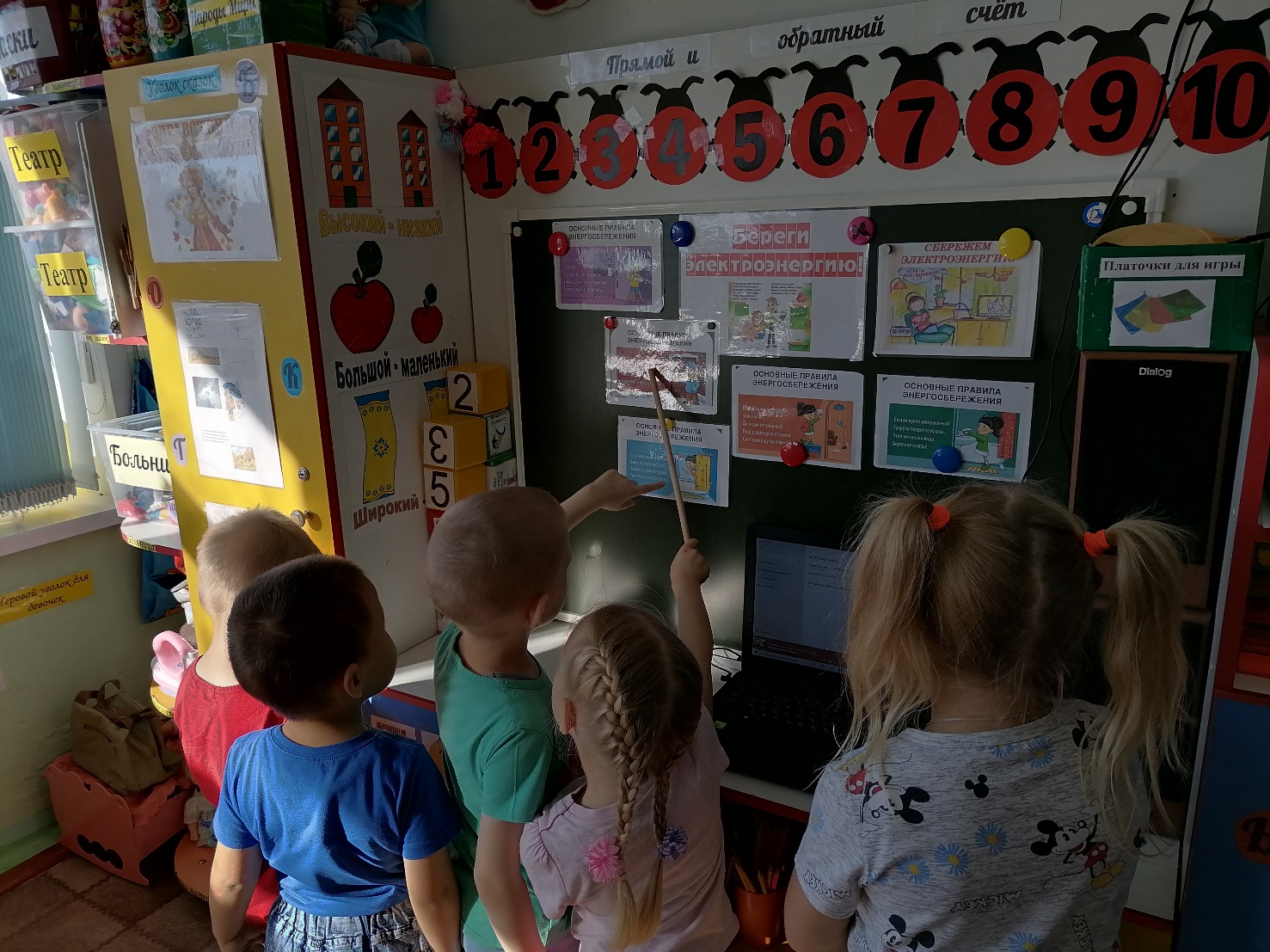 Конечно, ученые тоже работают и пытаются использовать солнечную энергию. Ученые считают, что Солнце будет светить еще много миллиардов лет и обеспечивать жизнь на Земле. Уже известны различные возможности использования солнечной энергии. Например, солнечные коллекторы на крышах могут нагревать воду, а солнечные электростанции дают ток без загрязнения окружающей среды, но есть еще и много не решенных задач. Установки для сбора солнечной энергии очень дороги и дают мало энергии. Их строительство потребует гигантских площадей и большого количества материалов. И все же в будущем энергетический голод можно будет удовлетворить с помощью солнечного излучения, где Солнце светит всегда. Тогда нефть мы сэкономим для следующих поколений, а значит, поможем сохранить окружающую среду. В 2030 году только 6% наших энергетических потребностей можно удовлетворять, используя Солнце. Но если люди усовершенствуют технику, в 2130 году эта доля составит уже 70%, А Солнце по-прежнему будет дарить свою животворную силу.Знай, что нужно экономитьВоду, уголь, газ и нефть.Если будешь это делать,Хватит их на много лет.Подведение итогов.Воспитатель: Что больше всего понравилось? (ответы детей)Воспитатель: Теперь вы знаете, зачем нам людям нужна энергия. Как беречь энергию теперь вы тоже знаете и можете помочь своим родителям! 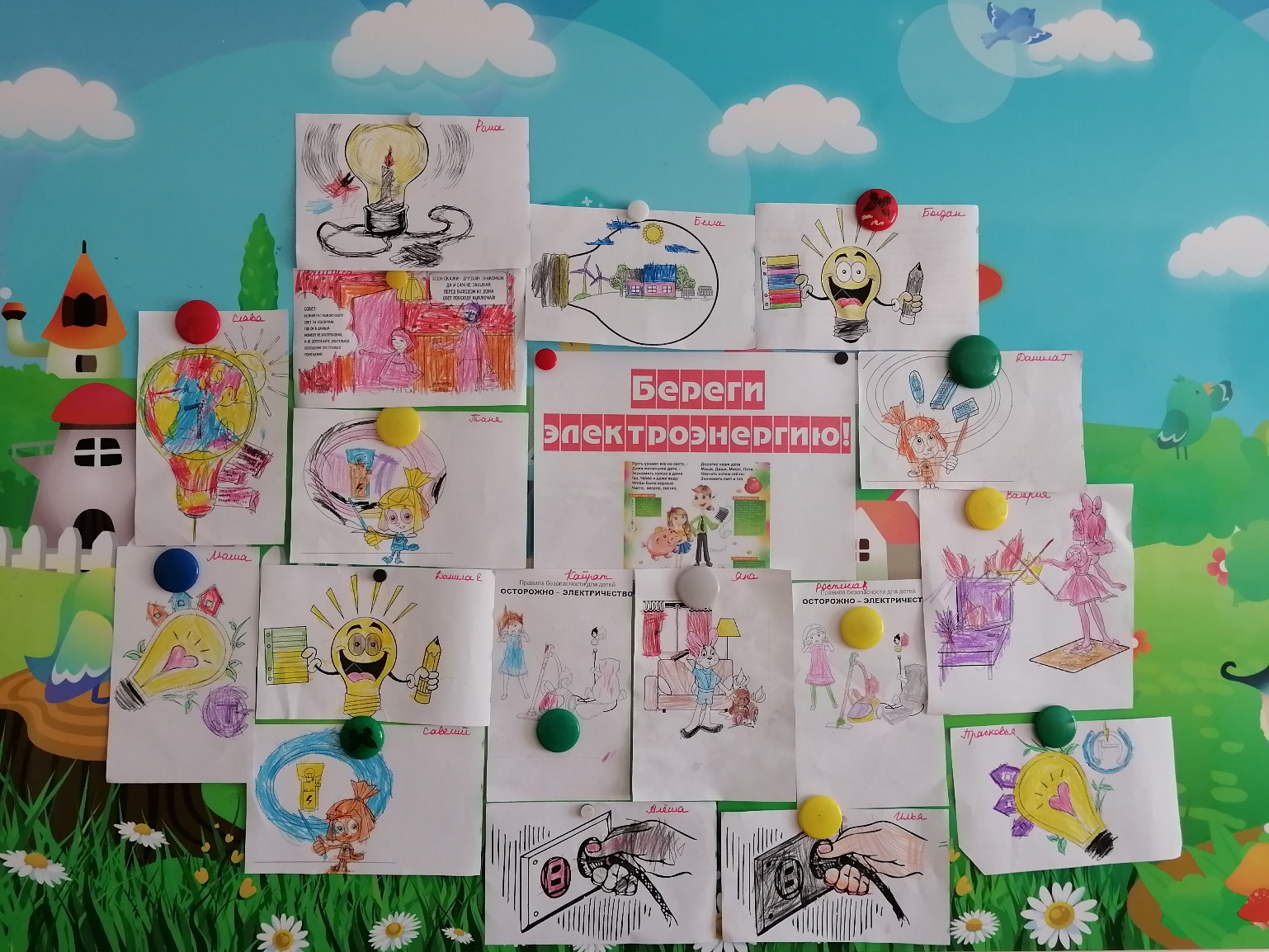 Берегите свет!Мы привыклижить с удобством:Газ, вода и свет в дому.Если что-нибудь пропало,Как относимся к тому?Свет погас, как неудобно,Неуютно, тяжело.Кажется, на всей планетеСвет погас, везде темно.Вот ведь как бывает, люди!Что имеем — не храним.Экономить перестали,Про «беречь» — не говорим.Обращаемся с призывомИ даём  вам всем совет:Берегите электроэнергию!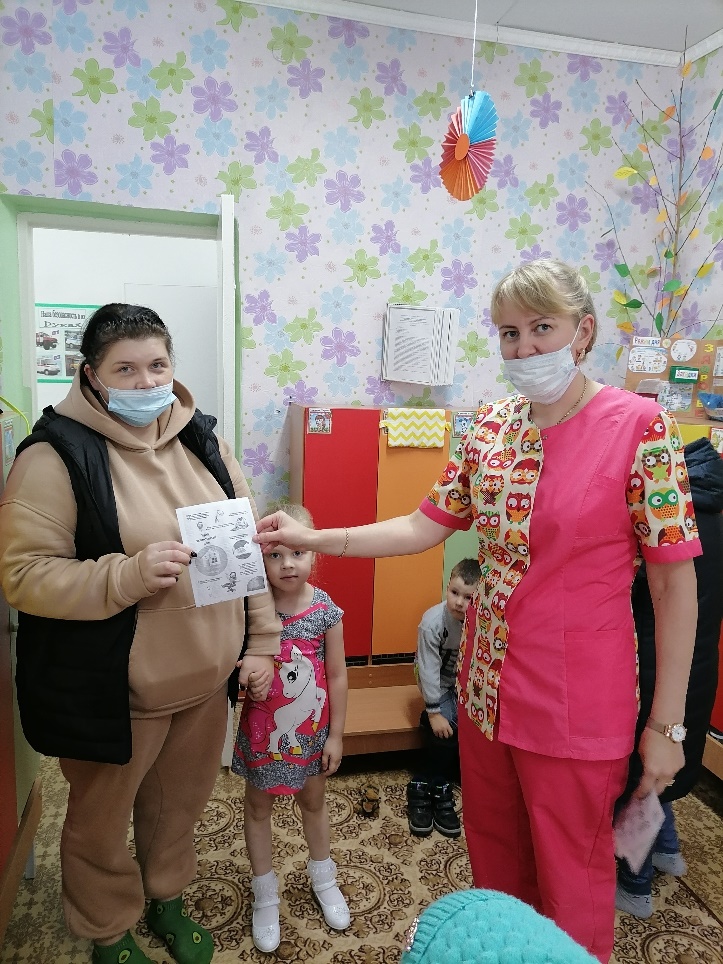 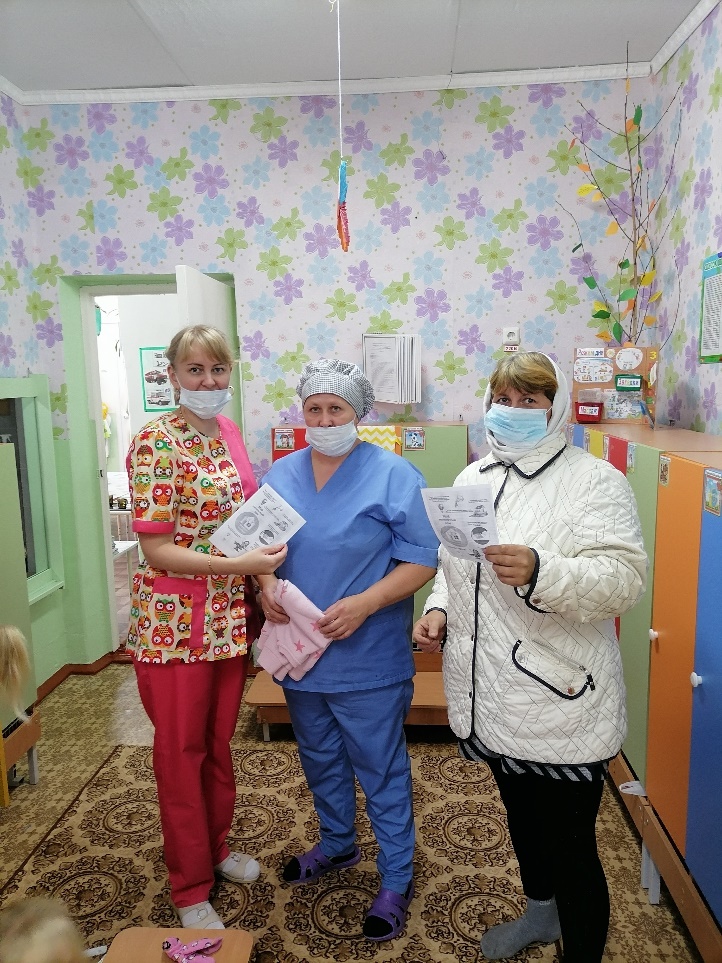 	Стёпочкина М.С., воспитатель старшей группы